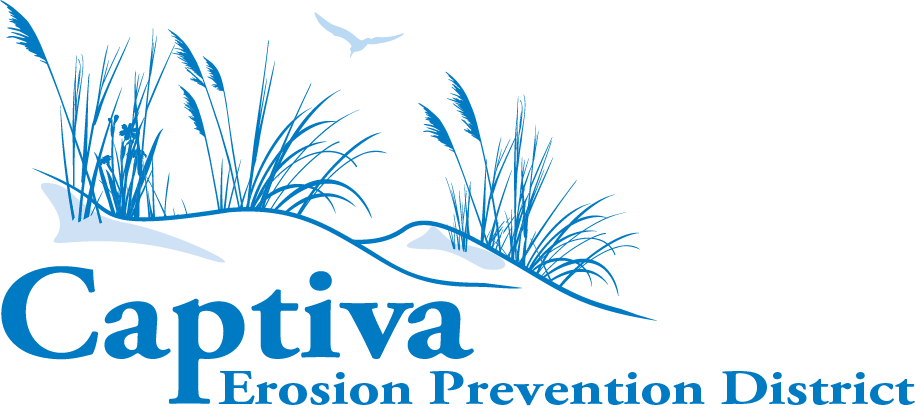 Captiva Erosion Prevention District
Special Board Meeting
Monday, June 28th, 2021
Tween Waters Inn, Ding Darling Room
15951 Captiva Drive
Captiva, Florida 33924
Public Attendance via ZoomCall to Order Executive Director Nelson announced that Vice Chairman Silvia would lead the meeting due to the physical absence of Chairman Miville.Vice Chairman Silvia called to order the Special Board Meeting of the Captiva Erosion Prevention District (CEPD) at approximately 5:01 pm on June 28th, 2021.Roll CallSecretary Kaiser motioned to authorize Chairman Miville and Treasurer Pyle to appear remotely. Vice Chairman Silvia seconded the motion. Discussion was invited and a vote was held.  The motion passed unanimously.In favor:  Chairman Miville, Vice Chairman Silvia, Secretary Kaiser, Treasurer Pyle Absent: Commissioner MullinsThe following persons were in attendance: CEPD Commissioners: Seat 1, Harry Kaiser, Secretary Seat 2, René Miville, ChairmanSeat 4, John Silvia, Vice ChairmanSeat 5, Richard Pyle, TreasurerAbsent:Seat 3, Michael Mullins, CommissionerCEPD Staff:Jennifer Nelson, Executive Director Daniel Munt, Technical Policy Director John Riegert, Administrative Director 	Ralf Brookes, CEPD AttorneyCEPD Engineers:Tom Pierro, Coastal Protection & EngineeringNicole Sharp, APTIM
Executive Director Nelson asked for two items to be placed on the agenda.  One item to approve an expense for staff to stay on island during the project and second, to add the LGFR services contract with APTIM for approval.Secretary Kaiser made the motion to add the agenda items.  Vice Chairman Silvia seconded the motion.  Discussion was held.  A vote was held and passed unanimouslyIn Favor:  Chairman Miville, Vice Chairman Silvia, Secretary Kaiser, Treasurer PyleAbsent:  Commissioner MullinsPublic Comments – Limit 3 minutes per personPublic comment was invited.John Jensen of Sunset Captiva asked about when the project is set to begin.  Technical Policy Director Munt informed Mr. Jensen that the project was scheduled to start as early as August 5th and as late as August 21st.  The community will be updated as CEPD learns more.Joe Schwartzel voiced his concern and opposition to the apportionment model.  Staff comment was reserved for the apportionment presentation.Resolution 2021-15CEPD Attorney Ralf Brookes explained that the resolution is written to declare the districts intent to reimburse CEPD funds used with the proceeds from a loan.Secretary Kaiser made the motion to accept Resolution 2021-15 as written.  Vice Chairman Silvia seconded the motion.  Discussion was invited and a vote was held.  The motion passed unanimously.In Favor: Vice Chairman Silvia, Secretary Kaiser, Treasurer Pyle, Chairman MivilleAbsent:  Commissioner MullinsApproval of expense for staff to stay on Captiva during projectExecutive Director Nelson shared the quote provided by Tween Waters Inn for staff to stay in a room for the duration of the beach nourishment project.  Secretary Kaiser motioned to discuss the expense for the hotel room.  Vice Chairman Silvia seconded the motion.  Discussion was held and the motion was withdrawn.  Treasurer Pyle left the meeting.  Secretary Kaiser made a motion to approve emergency expenses for staff during the project if needed.  Vice Chairman Silvia Seconded the motion.  Discussion was held and a vote was passed unanimously.In Favor:  Chairman Miville, Vice Chairman Silvia, Secretary KaiserAbsent:  Treasurer Pyle, Commissioner MullinsAPTIM LGFR Services ContractChairman Miville made a motion to accept the LGFR Services Contract as provided by APTIM.  Vice Chairman Silvia seconded the motion.  Discussion was held and a vote was passed unanimouslyIn Favor:  Chairman Miville, Vice Chairman Silvia, Secretary KaiserAbsent:  Treasurer Pyle, Commissioner MullinsTentative Apportionment ModelTechnical Policy Director led a presentation on the Tentative Apportionment Model as directed by the board of commissioners.  Due to a defect in the advertisement, CEPD was unable to hold a vote on this agenda item and will be placed on the August Board Meeting Agenda.John Jensen voiced his support of the apportionment modelLisa Riordan addressed the board with her concerns as Treasurer of the Captiva Civic Association.  Both properties owned by the CCA were discussed.  It is her belief that due to the community-oriented services that the CCA provides, noting their tax exempt status with the county she believes that the CCA should not be assessed in the apportionment model.Joe Schwartzel brought up examples of specific properties in the assessment that he was displeased with.  He questioned the just values that are being used.  Staff informed Mr Schwartzel that any issues with property values need to be brought up with the Lee County Property Appraisers Office and that when official values come out for 2021, they will be applied to the model.  Mr. Schwartzel’s concern with residential properties that are rented out is addressed by the homestead discount the CEPD is providing full time Captiva residents. Commissioners’ CommentsNo comments from Commissioners.AdjournmentVice Chairman Silvia made a motion to adjourn the meeting.  Secretary Kaiser seconded the motion.  All present commissioners were in favor. The meeting was adjourned.Action ItemsNone identified in this meeting.